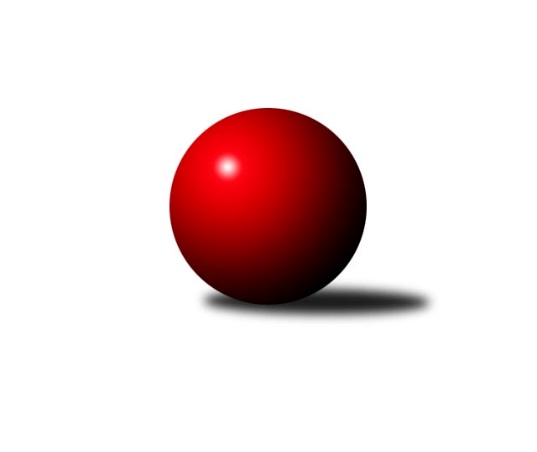 Č.16Ročník 2023/2024	23.2.2024Nejlepšího výkonu v tomto kole: 2763 dosáhlo družstvo: TJ Centropen Dačice DJihočeský KP1 2023/2024Výsledky 16. kolaSouhrnný přehled výsledků:Kuželky Borovany A	- TJ Sokol Písek A	6:2	2534:2321	10.0:2.0	23.2.TJ Centropen Dačice E	- KK Hilton Sez. Ústí B	3:5	2678:2725	7.0:5.0	23.2.TJ Nová Ves u Č. B. A 	- TJ Sokol Nové Hrady A	6:2	2552:2422	8.5:3.5	23.2.TJ Kunžak A	- TJ Loko Č. Budějovice B	5:3	2615:2602	6.0:6.0	23.2.TJ Sokol Chotoviny B	- TJ Dynamo Č. Budějovice A	2:6	2591:2703	4.0:8.0	23.2.TJ Centropen Dačice D	- TJ Spartak Soběslav A	7:1	2763:2629	8.0:4.0	23.2.Tabulka družstev:	1.	TJ Sokol Nové Hrady A	16	11	2	3	81.0 : 47.0 	104.0 : 88.0 	 2574	24	2.	TJ Kunžak A	16	10	0	6	75.5 : 52.5 	100.5 : 91.5 	 2567	20	3.	Kuželky Borovany A	16	9	1	6	71.5 : 56.5 	106.0 : 86.0 	 2471	19	4.	KK Hilton Sez. Ústí B	16	9	0	7	63.5 : 64.5 	96.0 : 96.0 	 2514	18	5.	TJ Loko Č. Budějovice B	15	8	1	6	65.0 : 55.0 	94.0 : 86.0 	 2534	17	6.	TJ Centropen Dačice E	16	8	0	8	64.5 : 63.5 	100.5 : 91.5 	 2570	16	7.	TJ Sokol Chotoviny B	16	7	1	8	61.0 : 67.0 	93.5 : 98.5 	 2527	15	8.	TJ Dynamo Č. Budějovice A	16	6	2	8	58.0 : 70.0 	89.5 : 102.5 	 2489	14	9.	TJ Centropen Dačice D	16	7	0	9	57.0 : 71.0 	85.0 : 107.0 	 2502	14	10.	TJ Spartak Soběslav A	16	6	1	9	61.5 : 66.5 	103.5 : 88.5 	 2449	13	11.	TJ Nová Ves u Č. B. A	15	5	1	9	55.0 : 65.0 	90.0 : 90.0 	 2574	11	12.	TJ Sokol Písek A	16	4	1	11	46.5 : 81.5 	77.5 : 114.5 	 2417	9Podrobné výsledky kola:	 Kuželky Borovany A	2534	6:2	2321	TJ Sokol Písek A	Jitka Šimková	 	 181 	 188 		369 	 1:1 	 370 	 	191 	 179		Petr Kolařík	Martin Soukup	 	 208 	 236 		444 	 2:0 	 331 	 	158 	 173		Iva Švejcarová	Jan Kobliha	 	 205 	 210 		415 	 2:0 	 382 	 	185 	 197		Alexandra Králová	Václav Ondok	 	 214 	 232 		446 	 2:0 	 413 	 	208 	 205		Drahomíra Nedomová	Vojtěch Frdlík	 	 184 	 217 		401 	 1:1 	 405 	 	222 	 183		Jan Vaňata	Karel Jirkal	 	 247 	 212 		459 	 2:0 	 420 	 	214 	 206		Jitka Koreckározhodčí: Jiří MalovanýNejlepší výkon utkání: 459 - Karel Jirkal	 TJ Centropen Dačice E	2678	3:5	2725	KK Hilton Sez. Ústí B	Iveta Kabelková	 	 208 	 224 		432 	 1:1 	 436 	 	219 	 217		Jana Dvořáková	Daniel Kovář	 	 242 	 203 		445 	 1:1 	 454 	 	234 	 220		Patrik Berka	Vít Beranovský	 	 202 	 207 		409 	 0:2 	 481 	 	229 	 252		Simona Černušková	Zuzana Klivanová	 	 237 	 214 		451 	 1:1 	 449 	 	234 	 215		Jiří Mára	Miloš Křížek	 	 228 	 235 		463 	 2:0 	 460 	 	226 	 234		Michal Hajný	Stanislav Dvořák	 	 246 	 232 		478 	 2:0 	 445 	 	220 	 225		Michal Klimešrozhodčí: Tomáš PospíchalNejlepší výkon utkání: 481 - Simona Černušková	 TJ Nová Ves u Č. B. A 	2552	6:2	2422	TJ Sokol Nové Hrady A	Saša Sklenář	 	 248 	 223 		471 	 2:0 	 412 	 	206 	 206		Jiří Jelínek	Jan Tesař	 	 210 	 210 		420 	 1.5:0.5 	 404 	 	194 	 210		Milan Bedri	Jiří Pokorný	 	 215 	 212 		427 	 1:1 	 400 	 	181 	 219		Stanislava Hladká	Pavol Jesenič	 	 199 	 204 		403 	 1:1 	 414 	 	212 	 202		Petr Hamerník	Libor Doubek	 	 195 	 185 		380 	 1:1 	 410 	 	189 	 221		Tomáš Balko	Ilona Hanáková	 	 235 	 216 		451 	 2:0 	 382 	 	201 	 181		Michal Kanděrarozhodčí: Dobroslava ProcházkováNejlepší výkon utkání: 471 - Saša Sklenář	 TJ Kunžak A	2615	5:3	2602	TJ Loko Č. Budějovice B	Jiří Brát	 	 223 	 237 		460 	 2:0 	 434 	 	219 	 215		Zdeňka Štruplová	Radek Hrůza	 	 209 	 226 		435 	 0:2 	 448 	 	221 	 227		Jiří Douda	Dana Kopečná	 	 203 	 228 		431 	 1:1 	 421 	 	209 	 212		Miroslava Vondrušová	Lukáš Brtník	 	 214 	 218 		432 	 0:2 	 456 	 	218 	 238		Milada Šafránková	Michal Horák	 	 215 	 201 		416 	 1:1 	 435 	 	235 	 200		Michal Takács	Pavel Jirků	 	 228 	 213 		441 	 2:0 	 408 	 	212 	 196		Veronika Kulovározhodčí: Radek HrůzaNejlepší výkon utkání: 460 - Jiří Brát	 TJ Sokol Chotoviny B	2591	2:6	2703	TJ Dynamo Č. Budějovice A	Martina Křemenová	 	 204 	 206 		410 	 0:2 	 441 	 	213 	 228		Vít Šebestík	Petr Křemen	 	 220 	 224 		444 	 2:0 	 424 	 	209 	 215		Miroslav Kraus	Lenka Křemenová	 	 218 	 217 		435 	 0.5:1.5 	 440 	 	218 	 222		Patrik Postl	Miloš Filip	 	 200 	 209 		409 	 0:2 	 479 	 	253 	 226		Lukáš Chmel	David Bartoň	 	 220 	 218 		438 	 0:2 	 472 	 	250 	 222		Jakub Kožich	Lenka Křemenová	 	 230 	 225 		455 	 1.5:0.5 	 447 	 	230 	 217		Vít Ondřichrozhodčí: Lenka KřemenováNejlepší výkon utkání: 479 - Lukáš Chmel	 TJ Centropen Dačice D	2763	7:1	2629	TJ Spartak Soběslav A	Matyáš Doležal	 	 240 	 262 		502 	 2:0 	 437 	 	212 	 225		Jaroslav Chalaš	Karel Fabeš	 	 212 	 240 		452 	 1:1 	 429 	 	224 	 205		Vlastimil Šlajs	Vítězslav Stuchlík	 	 227 	 219 		446 	 1:1 	 437 	 	212 	 225		Luboš Přibyl	Miroslav Jedlička	 	 221 	 223 		444 	 1:1 	 451 	 	236 	 215		Jindřich Kopic	Jan Kubeš	 	 230 	 223 		453 	 1:1 	 432 	 	208 	 224		Alena Dudová	Aleš Láník	 	 239 	 227 		466 	 2:0 	 443 	 	228 	 215		Jan Štefanrozhodčí: Stanislav KučeraNejlepší výkon utkání: 502 - Matyáš DoležalPořadí jednotlivců:	jméno hráče	družstvo	celkem	plné	dorážka	chyby	poměr kuž.	Maximum	1.	Miroslav Kolář 	TJ Centropen Dačice E	447.16	300.1	147.1	4.3	8/8	(522)	2.	Jiří Jelínek 	TJ Sokol Nové Hrady A	445.63	308.2	137.4	6.6	9/9	(518)	3.	Daniel Kovář 	TJ Centropen Dačice E	445.23	296.1	149.2	3.4	6/8	(473)	4.	Miloš Křížek 	TJ Centropen Dačice E	443.13	300.7	142.4	5.0	7/8	(482)	5.	Jakub Kožich 	TJ Dynamo Č. Budějovice A	438.92	299.6	139.3	4.0	8/9	(472)	6.	David Bartoň 	TJ Sokol Chotoviny B	438.46	293.7	144.8	5.3	9/9	(499)	7.	Michal Horák 	TJ Kunžak A	437.83	297.6	140.3	5.0	8/8	(496)	8.	Milada Šafránková 	TJ Loko Č. Budějovice B	437.79	303.9	133.9	3.7	6/8	(464)	9.	Ilona Hanáková 	TJ Nová Ves u Č. B. A 	436.61	299.5	137.1	6.1	8/8	(477)	10.	Stanislava Hladká 	TJ Sokol Nové Hrady A	436.23	289.9	146.4	3.3	8/9	(489)	11.	Karel Jirkal 	Kuželky Borovany A	434.86	292.9	141.9	3.8	8/8	(486)	12.	Jan Štefan 	TJ Spartak Soběslav A	434.33	295.8	138.6	4.1	8/8	(482)	13.	Simona Černušková 	KK Hilton Sez. Ústí B	433.87	291.2	142.7	4.9	9/9	(481)	14.	Dana Kopečná 	TJ Kunžak A	433.79	295.3	138.5	6.6	8/8	(490)	15.	Jiří Pokorný 	TJ Nová Ves u Č. B. A 	432.00	294.5	137.5	4.9	6/8	(501)	16.	Jiří Konárek 	TJ Sokol Nové Hrady A	431.90	303.6	128.3	6.4	6/9	(481)	17.	Libor Doubek 	TJ Nová Ves u Č. B. A 	431.25	298.5	132.7	5.4	8/8	(479)	18.	Michal Takács 	TJ Loko Č. Budějovice B	430.33	302.7	127.6	8.9	6/8	(462)	19.	Radek Hrůza 	TJ Kunžak A	430.09	290.6	139.5	6.5	8/8	(487)	20.	Jan Kubeš 	TJ Centropen Dačice D	428.83	295.0	133.8	5.9	6/8	(496)	21.	Lenka Křemenová 	TJ Sokol Chotoviny B	428.75	294.7	134.0	5.8	9/9	(476)	22.	Jiří Brát 	TJ Kunžak A	428.02	290.0	138.0	6.6	8/8	(474)	23.	Karel Fabeš 	TJ Centropen Dačice D	427.71	295.9	131.8	6.8	7/8	(482)	24.	Jitka Korecká 	TJ Sokol Písek A	427.62	291.7	135.9	4.9	7/8	(482)	25.	Jan Tesař 	TJ Nová Ves u Č. B. A 	427.54	294.2	133.4	5.9	8/8	(502)	26.	Jiří Douda 	TJ Loko Č. Budějovice B	427.00	290.3	136.7	4.9	7/8	(467)	27.	Petr Křemen 	TJ Sokol Chotoviny B	426.93	298.1	128.8	7.6	8/9	(479)	28.	Lukáš Brtník 	TJ Kunžak A	424.59	292.2	132.4	6.8	8/8	(476)	29.	Veronika Kulová 	TJ Loko Č. Budějovice B	424.45	295.0	129.5	6.9	8/8	(471)	30.	Milan Bedri 	TJ Sokol Nové Hrady A	424.25	292.4	131.8	4.9	9/9	(480)	31.	Michal Kanděra 	TJ Sokol Nové Hrady A	422.71	285.8	137.0	3.8	9/9	(465)	32.	David Mihal 	TJ Centropen Dačice D	422.12	288.1	134.0	7.3	7/8	(456)	33.	Michal Klimeš 	KK Hilton Sez. Ústí B	421.89	291.9	130.0	6.8	7/9	(475)	34.	Pavol Jesenič 	TJ Nová Ves u Č. B. A 	421.38	301.8	119.5	8.0	8/8	(456)	35.	Jan Vaňata 	TJ Sokol Písek A	420.50	290.6	129.9	6.6	7/8	(446)	36.	Lukáš Chmel 	TJ Dynamo Č. Budějovice A	420.33	287.5	132.8	6.6	8/9	(479)	37.	Michal Hajný 	KK Hilton Sez. Ústí B	419.76	282.9	136.8	5.6	7/9	(503)	38.	Miroslav Jedlička 	TJ Centropen Dačice D	419.13	287.6	131.5	7.6	6/8	(488)	39.	Lenka Křemenová 	TJ Sokol Chotoviny B	418.78	287.1	131.6	6.2	9/9	(463)	40.	Zdeňka Štruplová 	TJ Loko Č. Budějovice B	418.72	290.8	128.0	6.4	8/8	(472)	41.	Patrik Postl 	TJ Dynamo Č. Budějovice A	418.50	290.5	128.0	7.7	7/9	(453)	42.	Alena Dudová 	TJ Spartak Soběslav A	416.06	296.0	120.1	6.1	8/8	(448)	43.	Jakub Hron 	TJ Centropen Dačice E	415.54	291.8	123.8	9.3	6/8	(482)	44.	Alexandra Králová 	TJ Sokol Písek A	415.43	292.6	122.9	9.6	7/8	(468)	45.	Vít Ondřich 	TJ Dynamo Č. Budějovice A	415.28	284.7	130.6	5.2	9/9	(450)	46.	Jiří Mára 	KK Hilton Sez. Ústí B	414.71	291.0	123.7	9.1	7/9	(478)	47.	Miloš Filip 	TJ Sokol Chotoviny B	414.48	287.4	127.1	7.0	7/9	(497)	48.	Tomáš Balko 	TJ Sokol Nové Hrady A	414.31	287.7	126.6	8.4	9/9	(472)	49.	Vojtěch Frdlík 	Kuželky Borovany A	413.44	287.6	125.8	7.5	6/8	(451)	50.	Miroslava Vondrušová 	TJ Loko Č. Budějovice B	413.36	291.7	121.7	9.8	8/8	(452)	51.	Miloš Mikuláštík 	KK Hilton Sez. Ústí B	413.25	289.1	124.1	8.8	7/9	(475)	52.	Jan Kobliha 	Kuželky Borovany A	412.88	282.0	130.9	5.6	6/8	(460)	53.	Václav Ondok 	Kuželky Borovany A	412.85	289.1	123.8	5.4	8/8	(454)	54.	Miroslav Kraus 	TJ Dynamo Č. Budějovice A	411.91	285.3	126.6	8.1	8/9	(438)	55.	Vítězslav Stuchlík 	TJ Centropen Dačice D	411.63	287.8	123.9	11.6	7/8	(478)	56.	Pavel Jirků 	TJ Kunžak A	411.36	289.9	121.5	7.7	8/8	(471)	57.	Martina Křemenová 	TJ Sokol Chotoviny B	410.88	289.2	121.7	8.3	9/9	(505)	58.	Jindřich Kopic 	TJ Spartak Soběslav A	410.86	282.8	128.1	6.4	8/8	(451)	59.	Vít Šebestík 	TJ Dynamo Č. Budějovice A	409.50	278.7	130.8	6.5	8/9	(449)	60.	Jana Dvořáková 	KK Hilton Sez. Ústí B	409.06	278.8	130.3	8.6	6/9	(463)	61.	Jaroslav Chalaš 	TJ Spartak Soběslav A	407.70	288.3	119.4	8.0	7/8	(438)	62.	Martin Soukup 	Kuželky Borovany A	404.40	281.3	123.1	6.9	8/8	(458)	63.	Petr Kolařík 	TJ Sokol Písek A	401.31	284.7	116.7	9.9	8/8	(459)	64.	Vlastimil Šlajs 	TJ Spartak Soběslav A	394.53	277.7	116.8	8.3	8/8	(431)	65.	Jiří Květoň 	TJ Dynamo Č. Budějovice A	391.25	276.5	114.7	11.0	7/9	(458)	66.	Drahomíra Nedomová 	TJ Sokol Písek A	389.46	268.6	120.9	9.3	8/8	(413)	67.	Luboš Přibyl 	TJ Spartak Soběslav A	383.92	275.4	108.5	11.3	8/8	(437)		Josef Brtník 	TJ Kunžak A	461.00	318.0	143.0	5.0	1/8	(461)		Václav Klojda  ml.	TJ Loko Č. Budějovice B	459.33	308.0	151.3	3.3	3/8	(495)		Karel Hanzal 	TJ Kunžak A	459.00	321.0	138.0	9.0	1/8	(459)		Iveta Kabelková 	TJ Centropen Dačice E	450.00	303.5	146.5	3.5	1/8	(469)		Jiří Malínek 	TJ Centropen Dačice E	446.13	302.5	143.6	5.0	4/8	(471)		Milena Šebestová 	TJ Sokol Nové Hrady A	443.50	309.0	134.5	6.3	2/9	(448)		Patrik Berka 	KK Hilton Sez. Ústí B	437.75	302.5	135.3	6.3	4/9	(454)		Martin Vašíček 	TJ Nová Ves u Č. B. A 	436.65	301.9	134.8	5.4	5/8	(458)		Matyáš Doležal 	TJ Centropen Dačice D	436.31	297.8	138.5	6.3	5/8	(502)		Stanislav Dvořák 	TJ Centropen Dačice E	433.46	301.0	132.5	5.2	4/8	(486)		Vít Beranovský 	TJ Centropen Dačice E	430.40	291.5	139.0	5.6	5/8	(449)		Jana Křivanová 	TJ Spartak Soběslav A	428.00	285.0	143.0	7.0	1/8	(428)		Daniel Krejčí 	Kuželky Borovany A	428.00	316.0	112.0	9.0	1/8	(428)		Vojtěch Kříha 	TJ Sokol Nové Hrady A	426.50	297.5	129.0	5.5	3/9	(470)		Pavel Blažek 	KK Hilton Sez. Ústí B	425.00	295.7	129.3	6.4	5/9	(493)		Karel Vlášek 	TJ Loko Č. Budějovice B	423.00	288.0	135.0	6.0	1/8	(423)		Jakub Neuvirt 	TJ Centropen Dačice D	422.50	284.5	138.0	6.5	2/8	(430)		Petra Hodoušková 	KK Hilton Sez. Ústí B	421.90	290.4	131.6	5.9	5/9	(461)		Jan Kouba 	Kuželky Borovany A	421.50	302.0	119.5	7.0	2/8	(433)		Saša Sklenář 	TJ Nová Ves u Č. B. A 	421.25	287.4	133.8	6.2	4/8	(471)		Aleš Láník 	TJ Centropen Dačice D	419.81	290.1	129.7	5.8	4/8	(501)		Natálie Zahálková 	Kuželky Borovany A	419.00	280.0	139.0	6.0	1/8	(419)		Dobroslava Procházková 	TJ Nová Ves u Č. B. A 	418.50	281.0	137.5	7.1	4/8	(456)		Marie Lukešová 	TJ Sokol Písek A	417.00	282.0	135.0	6.0	1/8	(417)		Petr Hamerník 	TJ Sokol Nové Hrady A	414.00	290.0	124.0	7.0	1/9	(414)		Lukáš Přikryl 	TJ Centropen Dačice E	413.33	297.1	116.2	10.2	3/8	(452)		Zuzana Klivanová 	TJ Centropen Dačice E	410.40	293.0	117.4	10.1	5/8	(470)		Jiří Malovaný 	Kuželky Borovany A	409.00	278.7	130.3	7.3	3/8	(433)		David Štiller 	KK Hilton Sez. Ústí B	408.00	293.0	115.0	8.0	1/9	(408)		Tomáš Brückler 	TJ Sokol Písek A	407.25	284.8	122.4	6.5	2/8	(424)		Pavel Černý 	TJ Loko Č. Budějovice B	403.33	272.3	131.0	6.0	3/8	(448)		Vladimír Vlček 	TJ Nová Ves u Č. B. A 	401.00	286.0	115.0	5.0	1/8	(401)		Jitka Šimková 	Kuželky Borovany A	400.25	285.0	115.3	8.9	3/8	(428)		Josef Malík 	Kuželky Borovany A	400.00	288.0	112.0	12.0	1/8	(400)		Iva Švejcarová 	TJ Sokol Písek A	397.00	275.6	121.4	7.8	5/8	(468)		Pavel Sitter 	TJ Sokol Písek A	394.00	281.0	113.0	5.0	1/8	(394)		Jiří Tröstl 	Kuželky Borovany A	387.33	280.1	107.2	10.8	3/8	(409)		Kateřina Maršálková 	TJ Sokol Písek A	386.00	265.5	120.5	9.5	2/8	(404)		Kateřina Dvořáková 	Kuželky Borovany A	383.50	271.5	112.0	8.0	2/8	(413)		Bedřich Vondruš 	TJ Loko Č. Budějovice B	383.50	274.0	109.5	8.0	2/8	(430)		Martin Kubeš 	TJ Centropen Dačice D	382.60	269.7	112.9	11.3	5/8	(428)		Kateřina Křemenová 	TJ Sokol Chotoviny B	382.00	276.0	106.0	6.0	1/9	(382)		František Orel 	TJ Sokol Chotoviny B	372.00	275.0	97.0	16.0	1/9	(372)		Milan Míka 	Kuželky Borovany A	368.00	262.0	106.0	14.0	1/8	(368)		Petr Zítek 	TJ Sokol Písek A	356.90	264.2	92.7	15.0	5/8	(433)		Stanislav Musil 	TJ Centropen Dačice E	354.50	270.0	84.5	18.0	2/8	(356)		Tomáš Vašek 	TJ Dynamo Č. Budějovice A	353.50	262.0	91.5	15.0	1/9	(359)		Jiří Janoch 	Kuželky Borovany A	349.50	254.0	95.5	13.5	1/8	(360)		Josef Schleiss 	TJ Spartak Soběslav A	334.00	242.0	92.0	15.0	1/8	(334)Sportovně technické informace:Starty náhradníků:registrační číslo	jméno a příjmení 	datum startu 	družstvo	číslo startu21813	Jitka Šimková	23.02.2024	Kuželky Borovany A	3x9483	Jaroslav Chalaš	23.02.2024	TJ Spartak Soběslav A	5x23657	Petr Hamerník	23.02.2024	TJ Sokol Nové Hrady A	1x16640	Iva Švejcarová	23.02.2024	TJ Sokol Písek A	2x
Hráči dopsaní na soupisku:registrační číslo	jméno a příjmení 	datum startu 	družstvo	3245	Jindřich Kopic	23.02.2024	TJ Spartak Soběslav A	1664	Alena Dudová	23.02.2024	TJ Spartak Soběslav A	22988	Jan Štefan	23.02.2024	TJ Spartak Soběslav A	Program dalšího kola:17. kolo1.3.2024	pá	17:30	Kuželky Borovany A - TJ Sokol Chotoviny B	1.3.2024	pá	17:30	TJ Spartak Soběslav A - TJ Nová Ves u Č. B. A 	1.3.2024	pá	17:30	TJ Sokol Písek A - TJ Centropen Dačice E	1.3.2024	pá	17:30	TJ Loko Č. Budějovice B - KK Hilton Sez. Ústí B	1.3.2024	pá	17:30	TJ Dynamo Č. Budějovice A - TJ Centropen Dačice D	1.3.2024	pá	17:30	TJ Sokol Nové Hrady A - TJ Kunžak A	Nejlepší šestka kola - absolutněNejlepší šestka kola - absolutněNejlepší šestka kola - absolutněNejlepší šestka kola - absolutněNejlepší šestka kola - dle průměru kuželenNejlepší šestka kola - dle průměru kuželenNejlepší šestka kola - dle průměru kuželenNejlepší šestka kola - dle průměru kuželenNejlepší šestka kola - dle průměru kuželenPočetJménoNázev týmuVýkonPočetJménoNázev týmuPrůměr (%)Výkon2xMatyáš DoležalDačice5021xSaša SklenářTJ Nová Ves u Čes114.254713xSimona ČernuškováSez. Ústí B48110xKarel JirkalBorovany A112.994592xLukáš ChmelDyn. Č.B. A4792xMatyáš DoležalDačice112.385022xStanislav DvořákDačice E4782xVáclav OndokBorovany A109.794461xJakub KožichDyn. Č.B. A4723xIlona HanákováTJ Nová Ves u Čes109.44511xSaša SklenářTJ Nová Ves u Čes4711xLukáš ChmelDyn. Č.B. A109.35479